Dark-Field Scanning Transmission Ion Microscopy via Detection of Helium Ions with a Mchannel PlateTaylor Woehl,* Ryan M. White, and Robert KellerMaterial Measurement Laboratory, NIST, Boulder, CO*Corresponding author: taylor.woehl@nist.govKeywords: helium ion microscopy (HIM), scanning transmission ion microscopy (STIM), Monte Carlo simulation, Stopping and range of ions in matter (SRIM), Z-contrast imagingAbstractA plate was used as an ion sensitive detector in a commercial helium ion microscope for dark-field imaging of nanomaterials, i.e. scanning transmission ion microscopy. In contrast to previous transmission helium ion microscopy approaches that used secondary electron conversion holders, our new approach detects helium ions on a detector.  collection angles between 125 mrad and 325 mrad were obtained by varying the distance of the sample from the  detector during imaging. Monte Carlo simulations used to predict  at which dark-field images with atomic number contrast obtained. We demonstrate atomic number contrast imaging via scanning transmission ion imaging of silica-coated gold nanoparticles and magnetite nanoparticles.  While the resolution of  by beam broadening in the substrate, we image magnetite nanoparticles with high contrast on a relatively thick silicon nitride substrate. We expect this new approach to annular dark-field scanning transmission ion microscopy will open avenues for more quantitative ion imaging techniques and advance fundamental understanding of underlying ion scattering mechanisms leading to image formation.Introduction	Helium ion microscopy (HIM) is conventionally a surface imaging technique known for offering high spatial resolution (), large depth of field, and the ability to image non-conductive samples (Ward, et al., 2006). The technique is similar in operation to aSEM, except it utilizes a probe of helium ions that is  the sample (Scipioni, et al., 2009). Helium ions generate primarily low-energy secondary electrons (SEs) that only escape from the top nanometer of the sample surface, making SE images formed in the HIM extremely sensitive to surface topology (Bell, 2009).  helium ions transmit through, scanning transmission ion microscopy (STIM)(Notte, et al., 2010)transmission microscopy modes, such as STEM and STEM-in-SEM (Klein, et al., 2012), often provide higher resolution and additional information about nanomaterial samples compared to surface sensitive techniques (D'Alfonso, et al., 2013). Scipioni et al. reported various STIM modes including bright-field (BF) and annular dark-field (ADF) imaging, as well as exit-surface SE imag that  BF imag (Scipioni, et al., 2009). Thickness fringes and dislocations were observed in MgO nanocrystals imaged with 40 kV BF STIM (Notte, et al., 2010). Hall et al. determined the thickness of freestanding silicon nitride membranes using pixel intensities from BF STIM images (Hall, 2013). To date, STIM imaging has relied on conversion sample holders that utilize a polished metal surface coated with gold that converts transmitted helium ions into SEs (Hall, 2013).  The polished surface is angled towards an Everhart-Thornley detector where the SEs are collected to form an image (Hall, 2013).  A hole can be in the polished surface on the optic axis to allow the unscattered ion to pass through to enable ADF imaging (Notte, et al., 2010). However, the indirect nature of the STIM image formation process when using an SE conversion holder limits fundamental understanding of the ion scattering processes that govern contrast mechanisms. While this approach has the advantage of not requiring a separate detector below the sample, many assumptions must be made about the conversion of transmitted ions into SEs (Hall, 2013).  For instance, one must assume that the SE emission per transmitted ion on the polished metal surface does not vary with position (Hall, 2013). While SE conversion holders have been shown to provide useful STIM image, detection of transmitted helium ions would allow for more faithful interpretation of STIM images, which could open new avenues for quantitative(LeBeau, et al., 2010)(Loferer-Krossbacher, et al., 1998).	Here we demonstrate ADF STIM imaging of via detection of helium ions using an ion sensitive MCP detector. This approach differs from previous STIM experiments in several ways: (1) Image formation does not rely on conversion of transmitted helium ions into SEs, (2) detection eliminates the need for assumptions to be made about the image formation process, and (3) the detector is retractable and separate from the sample, which allows for control the ADF collection angles during imaging. Materials and MethodsImaging was performed on a Zeiss Orion Plus HIM operated at 25 kV 30 kV accelerating voltage; the beam current was typically 3 pA to 10 pA. The is equipped with an annular shaped MCP that is mounted as a backscattered detector a few millimeters below the pole piece (Figure 1a). The detector has a 2 mm diameter hole in the center to allow  to pass through. The active area of the MCP detector has an inner annulus diameter of 4 mm and outer annulus diameter of 15 mm. A custom-built sample holder was used to cantilever a thin sample between the pole piece and MCP (Holm & Keller, 2015). The sample-to-detector distance and the radii of the inner and outer annulus of the active detector area determined the collection angles of the annular detector (Figure1c). In this configuration, ions scattered to angles than the collection angle undetected, while ions scattered to collection angles defined by the active detector area erially to form the ADF STIM image.The accessible collection angles () for this detector configuration ranged from approximately 125 mrad to 325 mrad  can be extended to larger angles in the future by decreasing the total height of the cantilever sample holder or decreasing the distance between the MCP and the pole piece. Images were acquired with a size of 512 x 512 pixels, line integration of 4 lines, and a pixel dwell time of 100 μs. field of view  .2 μm to avoid damage to the sample. The sample-to-detector distance subtracting the sample . Nanomaterial samples were deposited on transmission electron microscopy (TEM) grids by drop casting aqueous suspensions.  Magnetite nanoparticles (Ocean Nanotech, USA) with a diameter of 30 nm ± 2.5 nm were deposited onto 30 nm thick silicon nitride (SiN) membranes (Norcada, Canada).  Silica-coated gold nanoparticles (Nanocomposix, USA) with a gold core diameter of 20 nm ± 3 nm and silica shell thickness of 20 nm ± 5 nm were prepared on lacy carbon supported ultrathin carbon grids (01824, Ted Pella, USA).  Monte Carlo simulations of helium ion trajectories were performed using the freely available software (available at www.srim.org). The software is based on calculations of the stopping and range of ions in matter (SRIM) (Zeigler, et al., 1985).  The simulations assumed a point source of helium ions incident on the surface of a uniform film of material. The “ion distribution and quick damage calculation” option was used to compute the trajectories of 10000 helium ions per . The angular trajectories of ions were calculated from the exit-surface position vectors of the ions. on yields (Figure 2) were calculated by integrating the total number of ions  a virtual ADF detector with a  detector collection angle, and then dividing this by the incident number of helium ions on the material.Results and DiscussionMonte Carlo simulations were performed to determine the ADF collection angles at which we could obtain atomic number contrast ADF images. We simulated the trajectories of 10000 helium ions with initial energies of 30 keV (Figure 2a) and 25 keV (Figure ) through uniform films of materials with atomic number and mass-thicknesses corresponding to those of the two and substrates imaged. The film thickness taken to be the nominal particle diameters. Figure 2a shows the resulting ion yield for 3 nm carbon, 20 nm gold, and 20 nm silica, which correspond to the substrate, core, and shell materials of the nanoparticle shown in Figure 3.  Ion scattering through the carbon layer, which had the lowest and atomic number, resulted in minimal  aion yield that peaked . Ion scattering in the silica layer produced a  with a  , while scattering in the gold layer ion yield  . Figure shows the ion yield for 25 keV helium ions incident on 30 nm SiN and 30 nm Fe3O4 (images in Figure 4). The ion yield of the Fe3O4 includes the underlying substrate because the materials are similar in mass-thickness. Due to the higher density and average atomic number of Fe3O4 compared to SiN, the simulations predict that atomic number contrast images can be obtained  detector collection angles . n ADF STIM image of  on a TEM grid acquired using the SE conversion holder is shown in Figure 3a. The TEM sample was mounted ~15 mm away from a polished gold-coated metal surface that angltowards the Everhart-Thornley detector. We removed the BF aperture cone from the holder and placed a  diameter metal disk on the optic axis below the sample to block the unscattered helium ion beam from the conversion surface,  ADF imag. The metal disk blocked all helium ions  . A stage bias of +200 V was applied to SE  sample surface. The of the  approximately the samethe edges of the lacy carbon had higher intensity compared to the center. There were two disadvantages to using this conversion holder. Applying a positive bias to the sample was necessary to limit sample surface SE emission, but this also reduced SE emission on the conversion surface. Secondly, the sample holder and conversion plate are a single piece, so the ADF collection angles could only be changed by  and changing the size of the beam blocking metal disk.ADF STIM imaging via  yielded images with no SE contribution and allowed for imaging with variable detector collection angles. Figure 3b shows a representative ADF STIM image of silica-coated gold nanoparticles acquired using the MCP detector with a collection angle of . The image clearly demonstrates atomic number contrast, as the highest intensity portions of the image are the gold cores, followed by the silica shells, and finally the lacy carbon and the thin carbon the lowest intensity. Figure 3c a higher magnification image of the core shell nanoparticles showing the high-intensity gold cores surrounded by lower-intensity silica shells. The intensity of the gold core  approximately twice that of the silica shell,  Figure 3d is an image of the same nanoparticles acquired at a lower collection angle of . he silica shells had higher intensity  compared to Figure 3c. The gold core in particles  resolved with atomic number contrast; however, there was contrast between the gold core and silica shell for slightly (green arrow). articles showed reverse contrast, meaning the gold core red arrow). This imaging artifact was recently identified for low energy (20 keV to 30 keV) ADF STEM imaging, and was attributed to a competition between the mass-thickness contrast of the two materials (Brodusch, et al., 2013; Holm & Keller, 2015; Woehl & Keller, 2015). In this case, the smallest nanoparticles showed atomic number contrast because the gold core scattered more ions to the ADF detector than the silica shell, as indicated by the ion yields in Figure 2a.  However, the slightly larger nanoparticles showed contrast between gold and silica because the larger silica shell and small gold core scattered a similar number of ions to the ADF detector. The largest nanoparticles showed reverse contrast because the thick silica shell scattered more ions to the detector than the gold core.  the most prevalent artifact observed during ADF STIM imaging and was eliminated by increasing the collection angle of the ADF detector.  Monte Carlo simulations were instrumental in identifying the atomic number contrast collection angle regimes to avoid artifact.  	To test the suitability of STIM for obtaining ADF images on thicker substrates, we imaged 30 nm magnetite (Fe3O4) nanoparticles supported on a 30 nm amorphous SiN membrane (Figure 4).  Individual nanoparticles were easily resolved with sufficient contrast compared to the substrate. he image in Figure 4a acquired with ADF collection angle of  . The STIM image acquired with a lower collection angle had a high background signal resulting from the thick SiN substrate, and lower image contrast compared to the image with the higher collection angle. Both of these ADF images were obtained with collection angles larger than that required for atomic number contrast as predicted by Monte Carlo simulations (Figure ). The intensity of the magnetite nanoparticles was approximately twice that of the SiN substrate in the image acquired with , while increasing the collection angle to  increased the intensity ratio in the image to . The approximate intensity ratios and increase in  with increasing collection angle were  the Monte Carlo simulations in Figure .indicate that increasing collection angle can be used to decrease the background signal in ADF STIM images  thick substrates.(Notte, et al., 2010)ConclusionsAn ion sensitive MCP was utilized as a transmission detector in a helium ion microscope to perform ADF STIM imaging. Our new approach differs from previous  imaging efforts in that (1) we detect helium ions and (2) the ADF collection angle can be during imaging. We demonstrated atomic number contrastimaging silica-coated gold nanoparticles, where the core-shell structure was clearly resolved.  Though STIM image resolution is limited by beam broadening, imaging of magnetite nanoparticles on a thick SiN membrane demonstrated adequate resolution and atomic number contrast. Contrast changes in both samples were observed with changes in detector collection angle, which correlated well with simulations. This detector modification could enable  imaging on any HIM equipped with an MCP in the backscatter configuration; future applications of this technique include end point detection for ion milling, sub-nanometer resolution imaging, and diffraction-based measurements. This first demonstration of ADF STIM imaging via ion detection is a step towards realizing a dedicated scanning transmission helium ion microscope.AcknowledgmentsWe thank Aric Sanders for useful discussions on microchannel plates and detector design in the helium ion microscope, John Notte for useful discussions on ion detection in the helium ion microscope, and Jason Holm for the sample holder. T.J.W. and R.M.W. thank the National Research Council Research Associate Program for funding.ReferencesBell, D.C. (2009). Contrast Mechanisms and Image Formation in Helium Ion Microscopy. Microscopy and Microanalysis 15(2), 147-153.Brodusch, N., Demers, H. & Gauvin, R. (2013). Dark-Field Imaging of Thin Specimens with a Forescatter Electron Detector at Low Accelerating Voltage. Microscopy and Microanalysis 19(6), 1688-1697.D'Alfonso, A.J., Forbes, B.D. & Allen, L.J. (2013). The interaction of a nanoscale coherent helium-ion probe with a crystal. Ultramicroscopy 134, 18-22.Hall, A.R. (2013). In Situ Thickness Assessment During Ion Milling of a Free-Standing Membrane Using Transmission Helium Ion Microscopy. Microscopy and Microanalysis 19(3), 740-744.Holm, J. & Keller, R.R. (2015). Analytical Transmission Scanning Electron Microscopy: Extending the Capabilities of a Conventional SEM Using an Off-the-Shelf Transmission Detector. Microscopy and Microanalysis Supp S2.Joy, D., Ko, Y. & Hwu, J. (2000). Metrics of resolution and performance for CD-SEMs. Proceedings of SPIE 3998.Klein, T., Buhr, E. & Frase, C.G. (2012). TSEM: A Review of Scanning Electron Microscopy in Transmission Mode and Its Applications. In Advances in Imaging and Electron Physics, Vol 171, Hawkes, P. W. (Ed.), pp. 297-356.LeBeau, J.M., Findlay, S.D., Allen, L.J. & Stemmer, S. (2010). Standardless Atom Counting in Scanning Transmission Electron Microscopy. Nano Letters 10(11), 4405-4408.Loferer-Krossbacher, M., Klima, J. & Psenner, R. (1998). Determination of bacterial cell dry mass by transmission electron microscopy and densitometric image analysis. Applied and Environmental Microbiology 64(2), 688-694.Notte, J., Hill, R., McVey, S.M., Ramachandra, R., Griffin, B. & Joy, D. (2010). Diffraction Imaging in a He+ Ion Beam Scanning Transmission Microscope. Microscopy and Microanalysis 16(5), 599-603.Scipioni, L., Sanford, C.A., Notte, J., Thompson, B. & McVey, S. (2009). Understanding imaging modes in the helium ion microscope. Journal of Vacuum Science & Technology B 27(6), 3250-3255.Ward, B.W., Notte, J.A. & Economou, N.P. (2006). Helium ion microscope: A new tool for nanoscale microscopy and metrology. Journal of Vacuum Science & Technology B 24(6), 2871-2874.Woehl, T.J. & Keller, R.R. (2015). Dark-Field Image Contrast in Transmission Scanning Electron Microscopy: Effects of Substrate Thickness and Detector Collection Angle. Ultramicroscopy In preparation.Zeigler, J.F., Biersack, J.P. & Littmark, U. (1985). The Stopping and Range of Ions in Solids. New York: Pergamon.Figures and Figure captions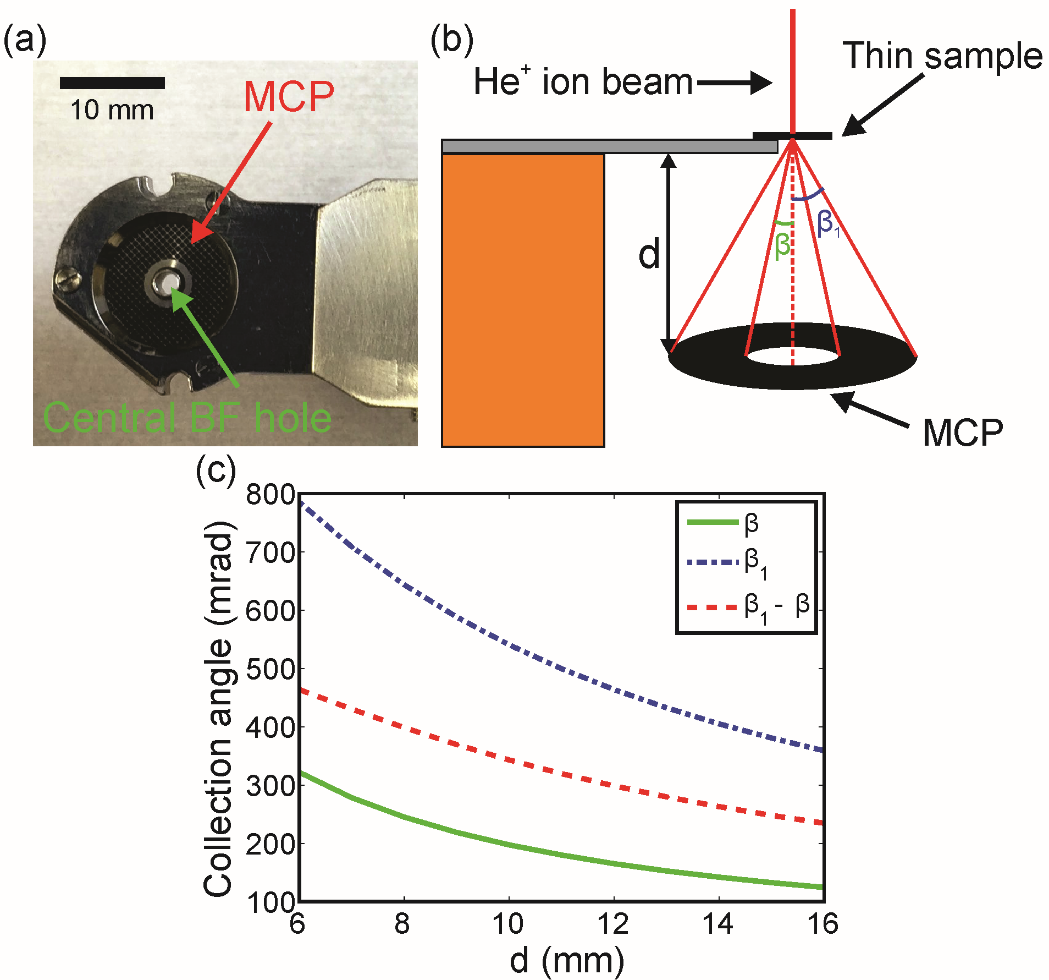 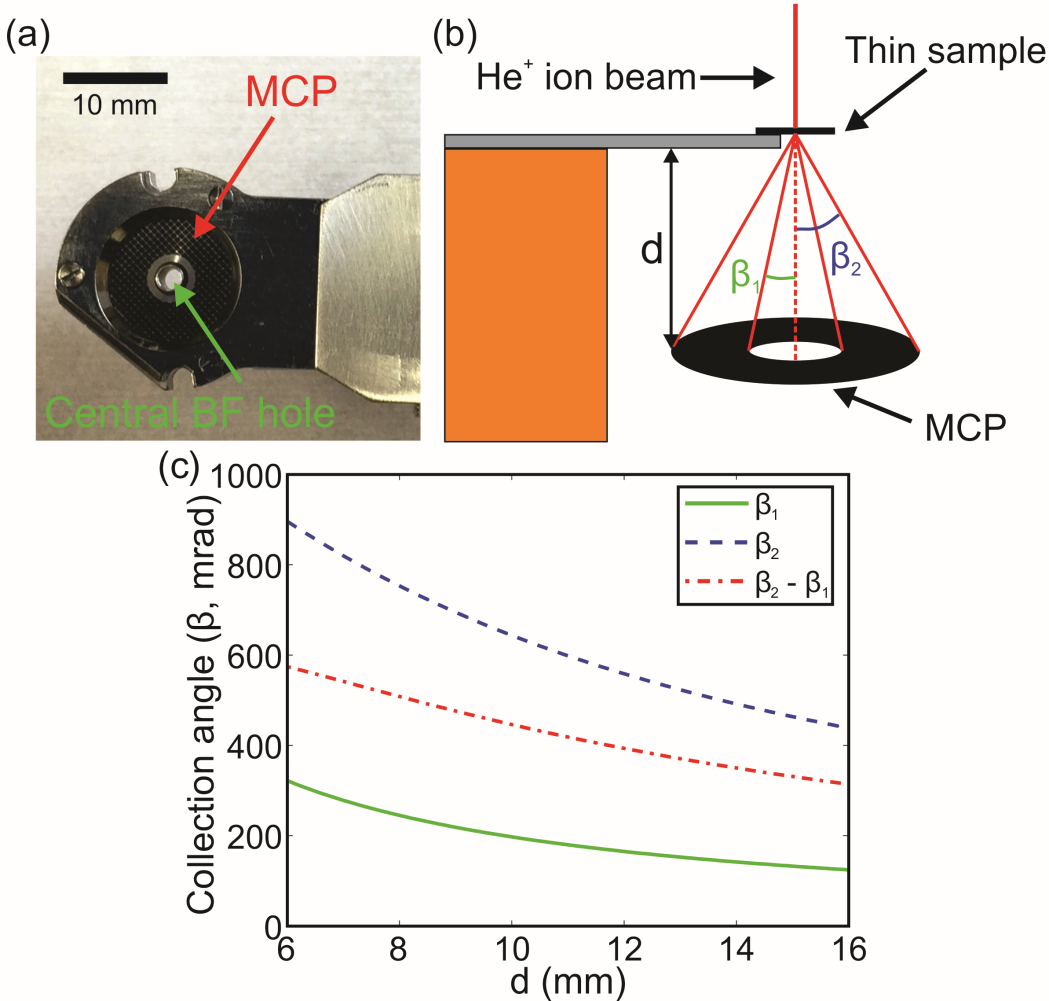 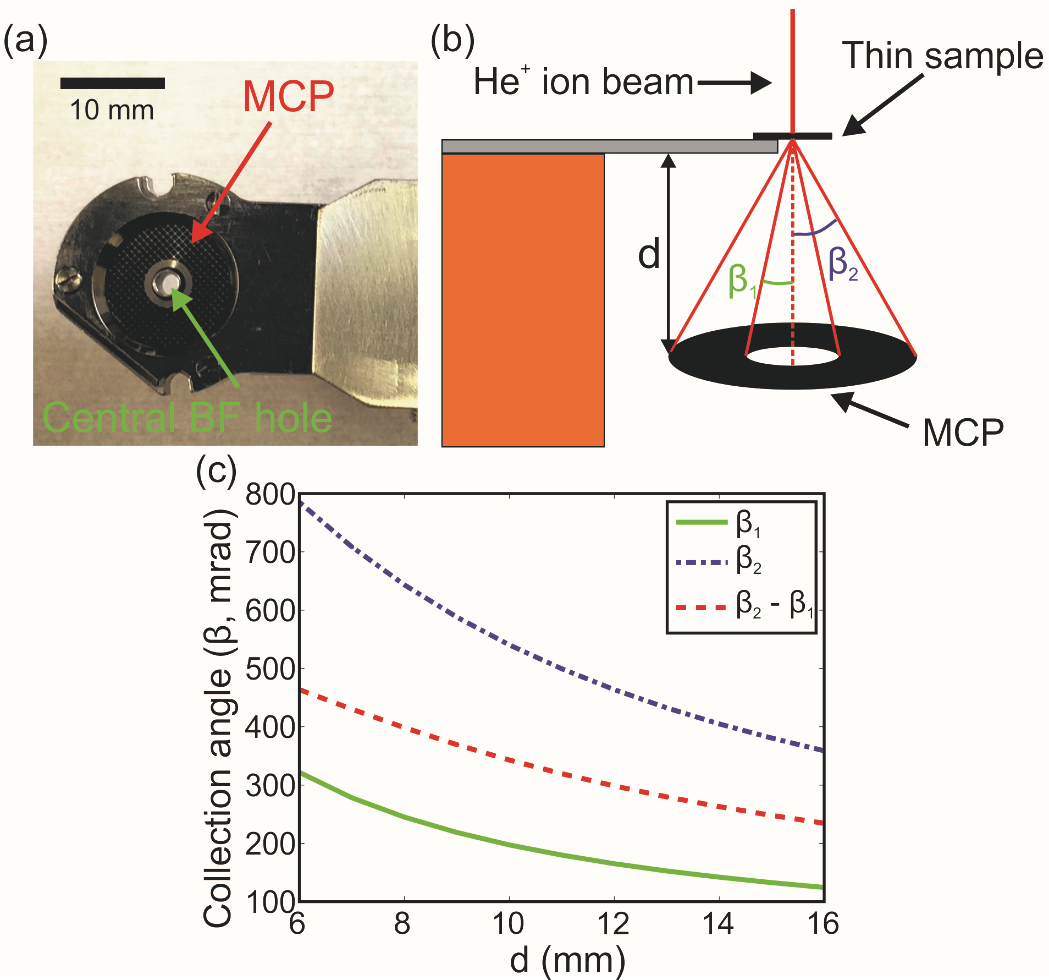 Figure 1. (a) mage of  with the active detector area denoted in red and the center hole for the unscattered beam to pass through denoted in green. (b) Schematic representation of the ADF STIM imaging geometry showing thin sample cantilevered between the incident ion beam and the annular MCP detector. The distance, , determined the  and  collection angles of the detector. (c) Accessible and collection angles and their difference for the annular MCP detector.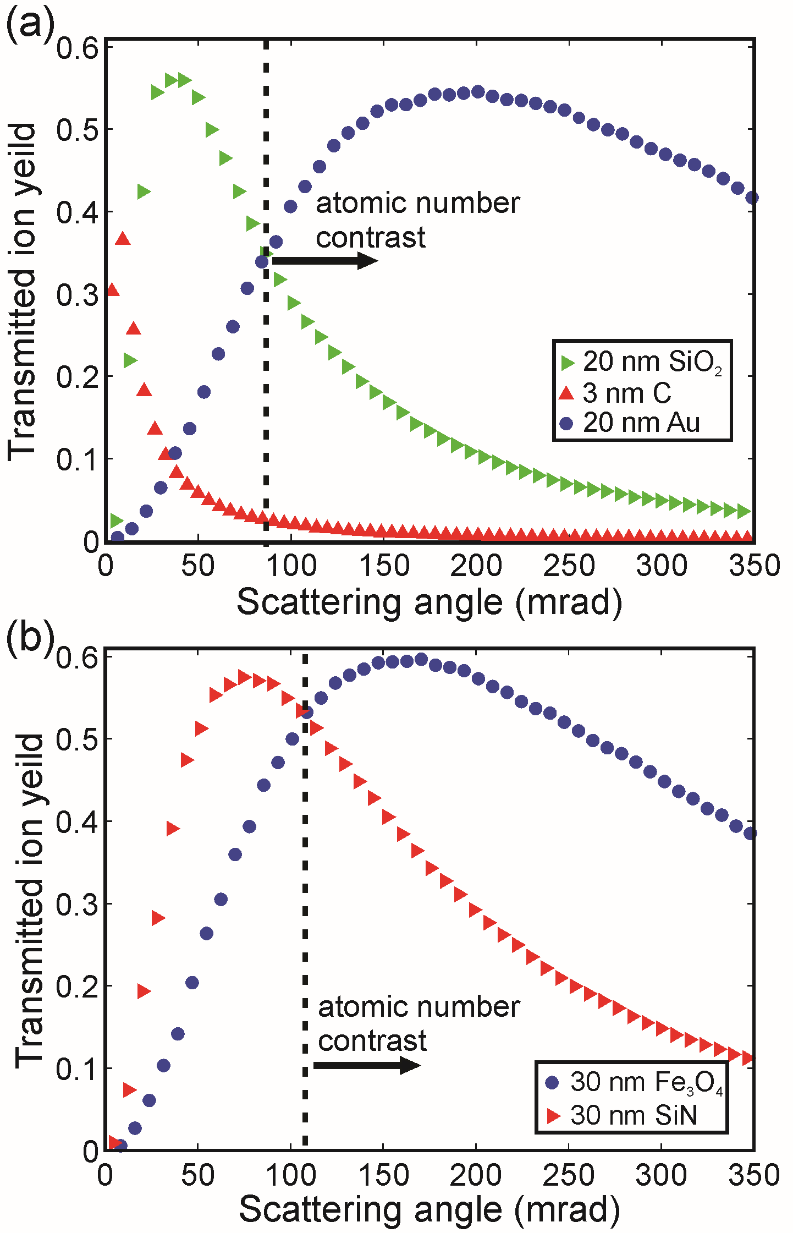 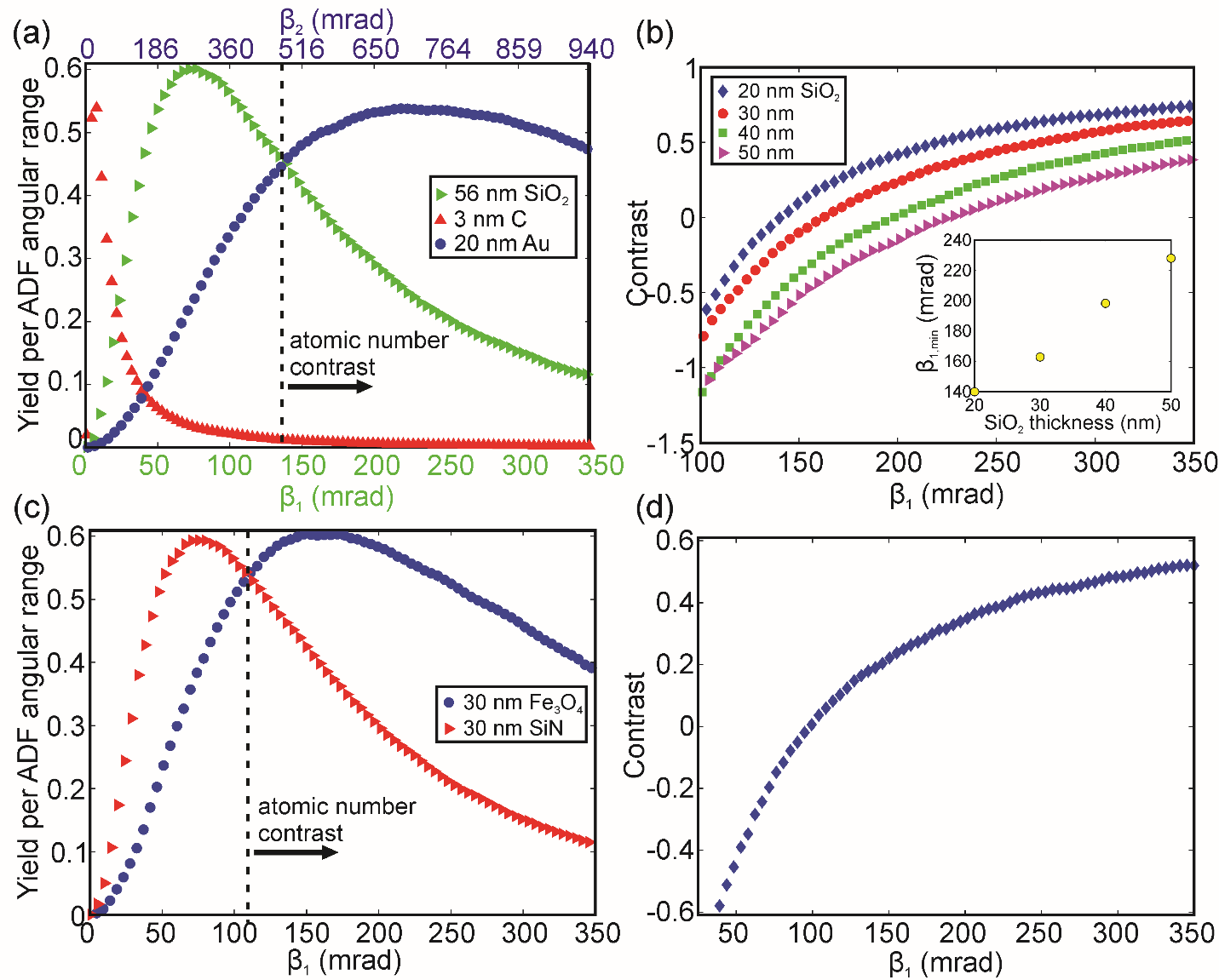 Figure 2. Monte Carlo simulated ion yield  for the  Figure 3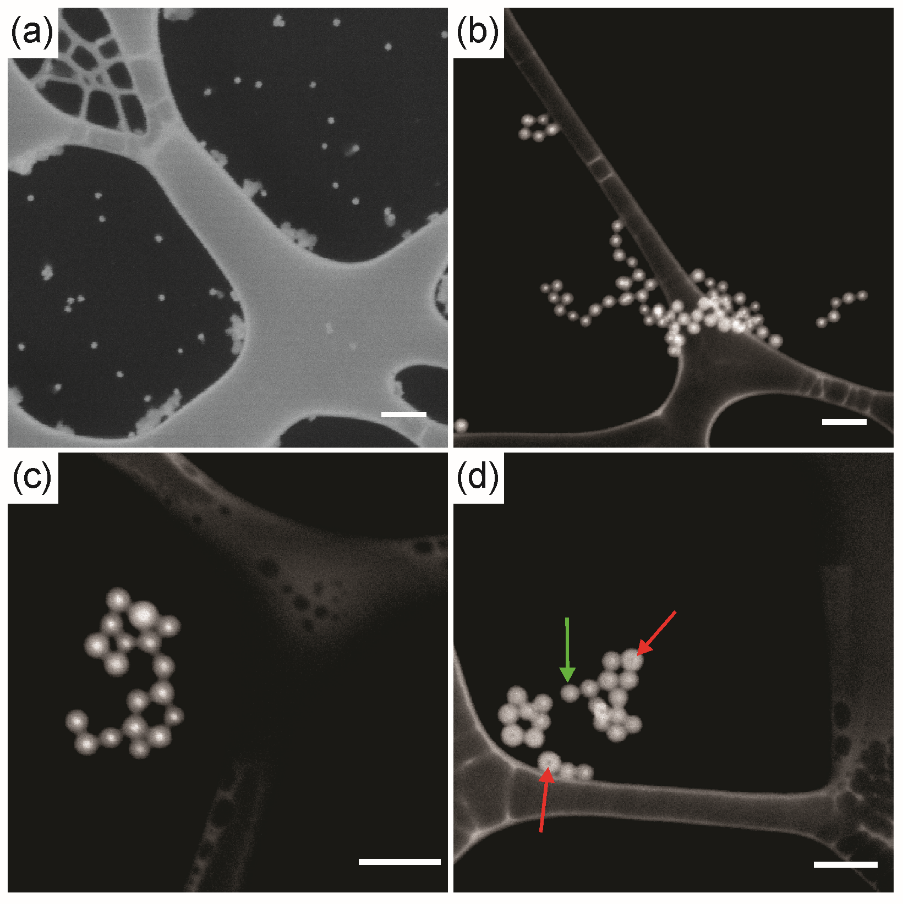 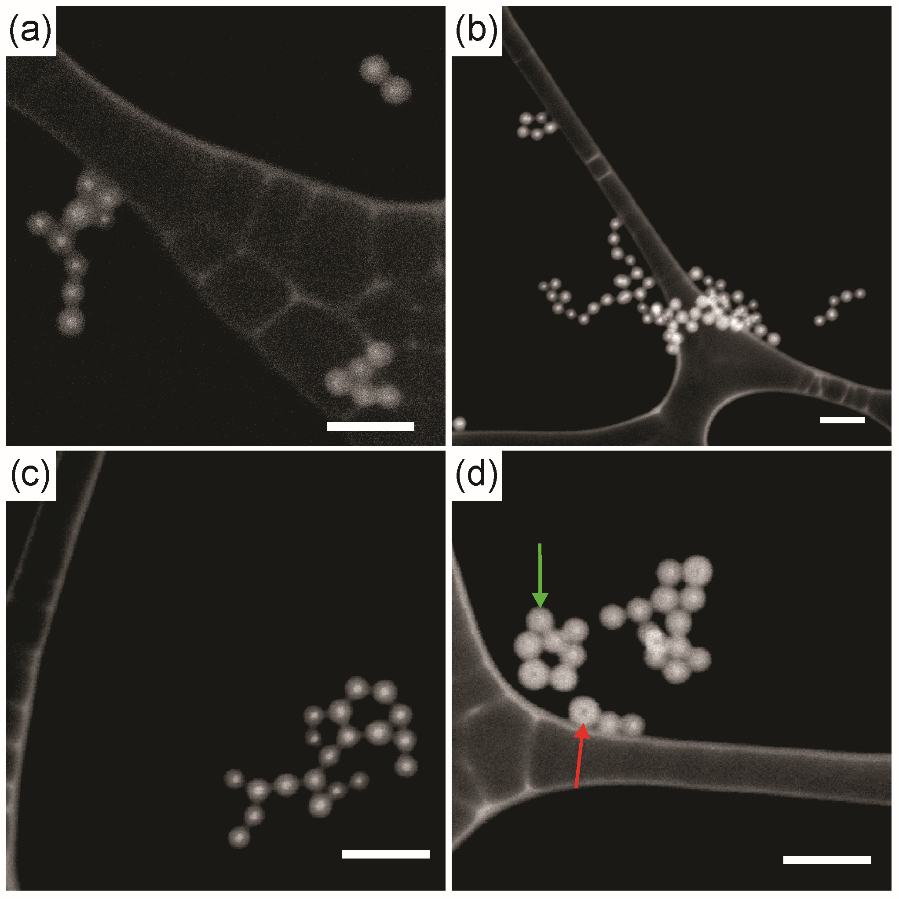 Figure 3. ADF STIM images of silica coated gold nanoparticles supported on ultrathin carbon. (a) ADF STIM image of gold nanoparticles acquired on the Everhart-Thornley detector using the SE conversion transmission holder. The collection angle for the image was . (b-d) ADF STIM images acquired via detection of helium ions using an MCP. Images were acquired with collection angles of (b,c)  and (d) .  The scale bars in each image are 200 nm. The red arrow in (d) denote contrast reversal in the larger core-shell nanoparticles while the green arrow denotes nanoparticles with no core-shell contrast.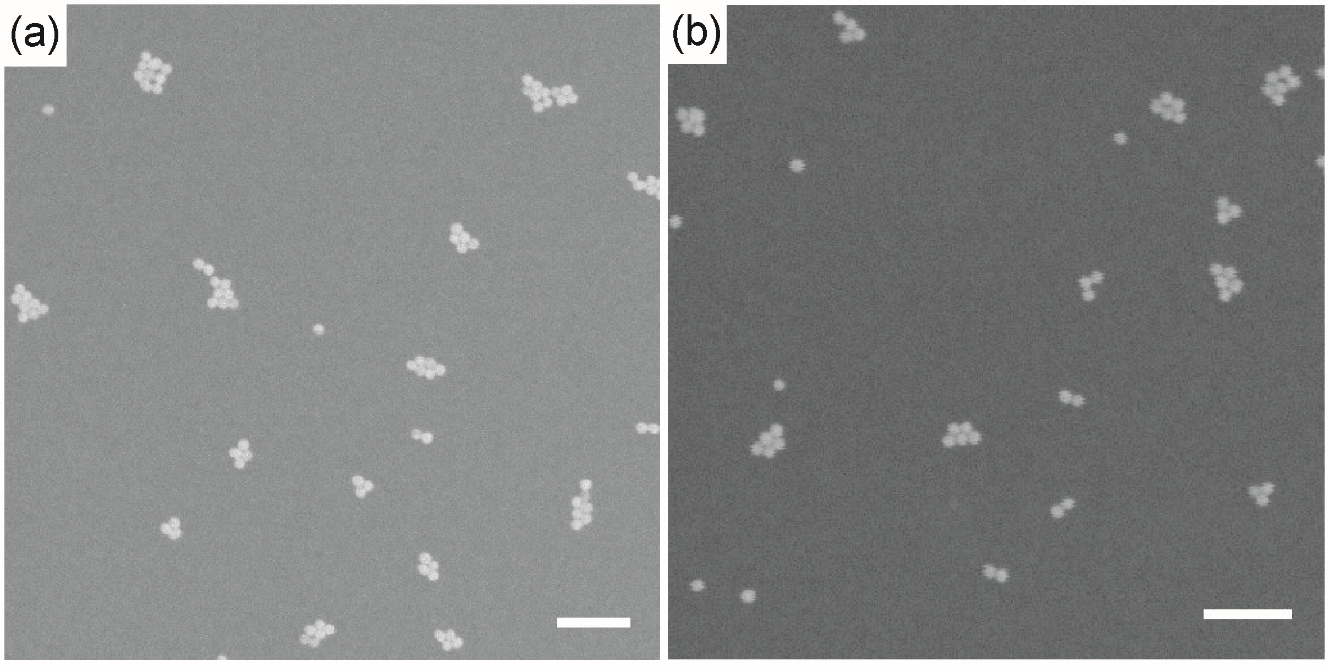 Figure 4. ADF STIM images of 30 nm diameter magnetite nanoparticles supported on 30 nm SiN. The images were acquired at 25 kV accelerating voltage with detector collection angles of (a)  and (b) .  The scale bars in each image are 200 nm.